シャンテ八千代開催中村のりよしソロ★コンサート2013年１１月１０日（日曜）13：30開場　14：00開演予定　２ステージ第１部弾語りメイン　第２部★砂原善博（Pf）@\3,000（ﾍﾟｱ￥5,500）1Ｄ付全自由席 発券無‘75日本シャンコン準優勝・定評あるカンツｵーネ！その美声とお人柄で、マダムキラーの異名　フリートークもお楽しみ頂けます。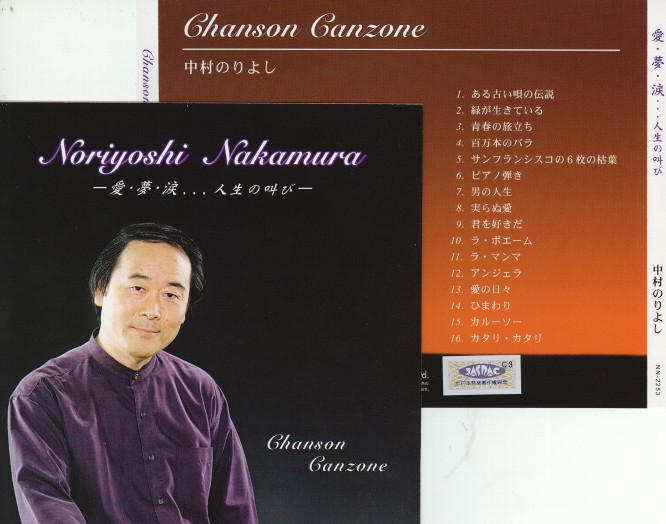 【申込】シャンテ八千代☎０９０－５４４５－５１９３　（注）取消は３日前木曜日よりｷｬﾝｾﾙ料１００％